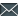 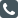 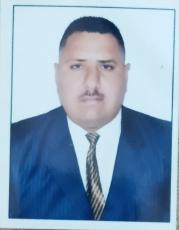 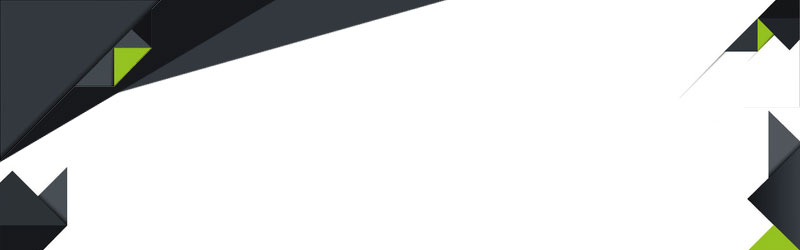 
Profile Summary
B.Com. Qualified Professional with 19 years of experience in Sales Operations, Warehouse Management & Customer  Service, Finance & AccountingProficient in managing activities like demand planning, Financial Forecasting, and Inventory Management including finished goods clients like Honda, Hero MotoCorpSkilled at maintaining optimum inventory levels to ensure optimum stock levels with hands-on experience in developing strategies to strengthen the effectiveness of Logistic ChainDirected complete Sales Operations entailing to planning, resource utilization, maintenance, quality management & manpower management Implemented Warehouse Management System that resulted in highest 96% error-free supply         Managed supply chain for distributing goods in the warehouse to end-users for the achievement of targets within specified parameters Coordinated with production and quality departments for supply/clearance of material including the supply of kits to different Original Equipment Manufacturers (OEMs)Reviewed and reported to management on the service level of forwarders and suggested ways to improve their performance, productivity and efficiency levelMaintained records in ERP Microsoft Navision and in CRM relating to the order management, purchase orders processing , and quotation recordsA keen communicator with honed interpersonal, problem-solving and analytical capabilities and a proven team player with the skills to connect with people of all business and designationsCore Competencies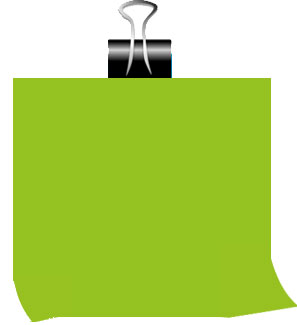 Soft Skills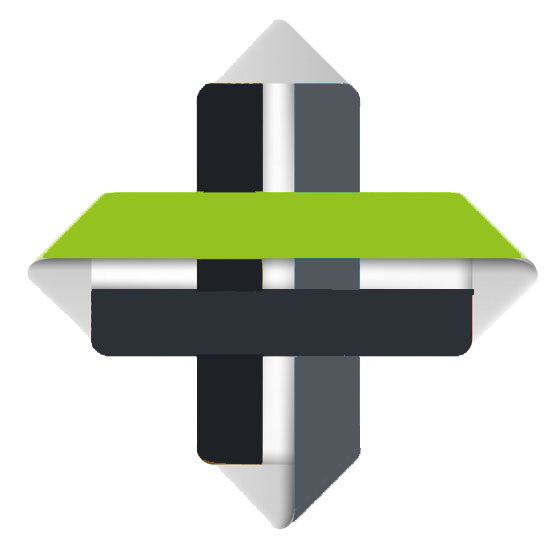  Timeline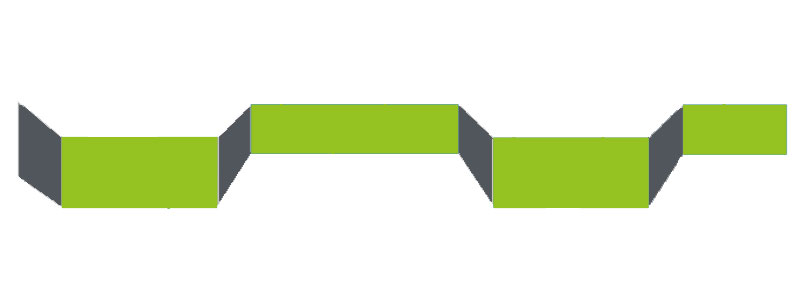  TimelineProfessional ExperienceAug’ 2020 till date
Zavenir Daubert India, Asst Manager - AccountsJob Profile:PI and PDI BookingSalary booking in ERP.Other (Sample, PF ESI LWF etc) recurring JV booking in system.All Journal Voucher booking in System.GST ITC-4 preparation and filing.TDS Monthly Payments, Quarterly Returns preparation and FilingDebit/Credit Notes raising and bookingVendor / Customer reconciliation and balance confirmations.Physical monthly inventory audit and Annual Inventory verification.Monthly gate inward material reconciliation.Prepare various schedules for annual audit.Collection booking on ERP.
Apr’2010-Aug’2020
Zavenir Daubert India, Asst Manager - Customer Care
Job Profile:Opening new customer codes in ERP.Building, Maintaining and Retaining Healthy Business relations with Corporate Clients for their satisfaction.Punching of Leads in CRM.Sending quotations through CRM and offline. Samples processing. Approving Orders in ERP & ensuring material planning in plant and logistics handling through end to end solution.Preparation of weekly payment collection and projection report.Direct customers handling and schedule orders booking.Warehouse stock monitoring & maintenance of stock in all warehouse and timely deliveries.Develop the new product as per new customer’s requirements.Pricing & costing of the new products & items.Import the new products as per customer’s requirement. Calculation of the margin of the new products & imported products.Annual Business Target & Sales Budget making & uploading for the channels & key sales.Managing EDI, ASN & E-Way bills for the direct customers & channel partners. Handling Customer queries for their Satisfaction and for Creating New Business Avenues.Providing Pricings & discount structures and credit notes working for Channels to increase sales volume.Setting up new annual business targets for Channels & Sales Representatives.Regular Order planning and preparation of sales projection, monthly sales review. Recruitments of new Sales Partners, their agreements and security deposit collections and targets planning.Preparation of Various Sales MIS, Daily Order Monitoring, Daily Sales Pool updation and Presentations. Increasing Sales through existing Corporate Clients and through Channels.IT SkillsERP Microsoft Navision, MS Office, Excel,CRMProfessional ExperienceAug’ 2020 till date
Zavenir Daubert India, Asst Manager - AccountsJob Profile:PI and PDI BookingSalary booking in ERP.Other (Sample, PF ESI LWF etc) recurring JV booking in system.All Journal Voucher booking in System.GST ITC-4 preparation and filing.TDS Monthly Payments, Quarterly Returns preparation and FilingDebit/Credit Notes raising and bookingVendor / Customer reconciliation and balance confirmations.Physical monthly inventory audit and Annual Inventory verification.Monthly gate inward material reconciliation.Prepare various schedules for annual audit.Collection booking on ERP.
Apr’2010-Aug’2020
Zavenir Daubert India, Asst Manager - Customer Care
Job Profile:Opening new customer codes in ERP.Building, Maintaining and Retaining Healthy Business relations with Corporate Clients for their satisfaction.Punching of Leads in CRM.Sending quotations through CRM and offline. Samples processing. Approving Orders in ERP & ensuring material planning in plant and logistics handling through end to end solution.Preparation of weekly payment collection and projection report.Direct customers handling and schedule orders booking.Warehouse stock monitoring & maintenance of stock in all warehouse and timely deliveries.Develop the new product as per new customer’s requirements.Pricing & costing of the new products & items.Import the new products as per customer’s requirement. Calculation of the margin of the new products & imported products.Annual Business Target & Sales Budget making & uploading for the channels & key sales.Managing EDI, ASN & E-Way bills for the direct customers & channel partners. Handling Customer queries for their Satisfaction and for Creating New Business Avenues.Providing Pricings & discount structures and credit notes working for Channels to increase sales volume.Setting up new annual business targets for Channels & Sales Representatives.Regular Order planning and preparation of sales projection, monthly sales review. Recruitments of new Sales Partners, their agreements and security deposit collections and targets planning.Preparation of Various Sales MIS, Daily Order Monitoring, Daily Sales Pool updation and Presentations. Increasing Sales through existing Corporate Clients and through Channels.IT SkillsERP Microsoft Navision, MS Office, Excel,CRM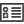 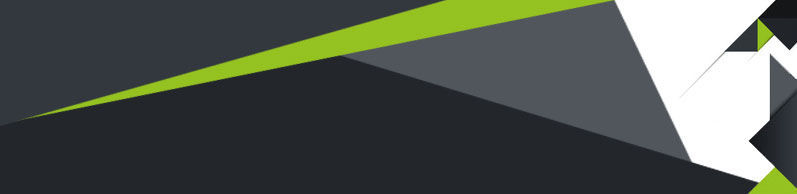 